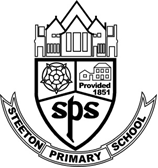 Privacy Notice (How we use job applicants’ information)This privacy notice details and explains what personal data we will collect, share, store, and use (referred to as “processing” in the data protection legislation).  The categories of information that we processThese include:Contact details  Copies of Right to Work documentationReferences  Evidence of qualificationsEmployment records, including work history, job titles, training records and professional membershipsWe may also process (when appropriate) information about you that falls into ‘special categories’ of more sensitive personal data. This may include information about:  Race, ethnicity, sexual orientation, religious beliefs, and political opinionsDisability and access requirementsPhotographs and CCTV footage Criminal convictions and offences Data about you that we have received from other organisations such as other schools, local authorities and the Disclosure and Barring Service Service in respect of criminal offence data. This list is not exhaustive, to access the current list of categories of information we process please see the school’s Data Map, sometimes called the Record of Processing Activity (RoPA). Why we collect and use workforce information We use job applicants’ data to:enable us to confirm relevant experience and qualifications facilitate Safer Recruitment in accordance with our safeguarding obligations towards pupils enable us to monitor equalities to ensure access requirements can be met for candidates that need them. Under the UK General Data Protection Regulation (UK GDPR), the legal basis / bases we rely on for processing personal information for general purposes are:Article 6 (1) (c). processing is necessary for compliance with a legal obligation to which the controller is subject.” and 6 (1) (e) - processing is necessary for the performance of a task carried out in the public interest or in the exercise of official authority vested in the controller”In addition, concerning any special category data we rely on Article 9:Article 9 (2) (a) the data subject has given explicit consent to the processing of those personal data for one or more specified purposes, 9 (2) (c) To protect the vital interests of the individual; 9 (2) (f) in the event of legal claims or judicial acts, 9 (2) (i) As required for purpose of public health (with a basis in law)We do not currently process any job applicants’ data through automated decision-making or profiling. Should this change in the future we will amend the privacy notice to include the rationale and your right to object to it.  Collecting job applicants’ informationWe collect personal information from individuals directly, e.g., from application forms and references. Most data held will have come from you, but we may hold data about you from: Local authoritiesGovernment departments or agenciesPolice forces, courts, or tribunalsData is essential for the school to function. Whilst the majority of personal information you provide to us is mandatory, some of it is requested on a voluntary basis. In order to comply with UK GDPR, we will inform you at the point of collection, whether you are required to provide certain information to us or if you have a choice in this and that you can change your mind at any time. Storing workforce informationWe hold data securely for the set amount of time shown in our data retention schedule. For more information on our data retention schedule and how we keep your data safe, please see the Data Map/RoPA and the Information and Records Management (IRMS) Toolkit for Schools IRMS Schools Toolkit - Information and Records Management SocietyWho we share job applicants’ information withWe do not routinely share information about you with any third parties without consent unless the law requires us, or our policies allow us to do so. Where we are legally required, to share personal information or our policies comply with the UK data protection law) we may share it with:our Local Authority (LA) Children’s Services e.g., for safeguarding concernsService providers such as HR (Human Resources) and recruitment advisers and consultants Employment and recruitment agencies This list is not exhaustive.Requesting access to your personal dataUnder data protection legislation, you have the right to request access to information about you that we hold. To make a request for your personal information, contact the Head Teacher / School Business Manager or the Data Protection Officer. You also have the right to:to ask us for access to information about you that we hold to have your personal data rectified if it is inaccurate or incompleteto request the deletion or removal of personal data where there is no compelling reason for its continued processingto restrict our processing of your personal data (i.e., permitting its storage but no further processing)to object to direct marketing (including profiling) and processing for the purposes of scientific/historical research and statisticsnot to be subject to decisions based purely on automated processing where it produces a legal or similarly significant effect on youIf you have a concern about the way we are collecting or using your personal data, we ask that you raise your concern with us in the first instance. Alternatively, you can contact the Information Commissioner’s Office at https://ico.org.uk/concerns/For further information on how to request access to personal information held centrally by the Department for Education (DfE), please see the ‘How Government uses your data’ section of this notice.Withdrawal of consent and the right to lodge a complaint Where we are processing your personal data with your consent, you have the right to withdraw that consent. If you change your mind, or you are unhappy with our use of your personal data, please let us know by contacting the school office on email office@steeton.bradford.sch.uk.Last updatedWe may need to update this privacy notice periodically, so we recommend that you revisit this information from time to time. This version was last updated in August 2023. ContactIf you would like to discuss anything in this privacy notice, please contact: Richard Lewis-Ogden, Data Protection Officer on DPO@bywaterkent.co.uk   